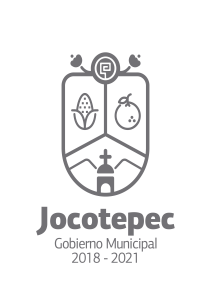 ¿Cuáles fueron las acciones proyectadas (obras, proyectos o programas) o Planeadas para este trimestre?Adaptándonos a las medidas de seguridad implementadas por el gobierno, se apoyará a los planteles que ocupan servicios de poda de árboles, detalles de infraestructura, manteniendo una comunicación constante por medio de redes sociales, con los directivos de las escuelas del municipio.Atención al público respetando los protocolos de seguridad.Resultados Trimestrales (Describir cuáles fueron los programas, proyectos, actividades y/u obras que se realizaron en este trimestre). SEJ dotó de Jabón desinfectante y gel antibacterial, a todas las escuelas públicas de educación básica, como parte del protocolo de prevención de contagio del COVID 19. (Se repatrió por zonas escolares)Se gestionó el apoyo de algunos arreglos básicos  a algunas escuelas.Poda de árboles en los planteles que lo solicitaron.Apoyo en el trámite de las becas JaliscoMantuvimos informados a los directores y maestros a cerca de actividades escolares sugeridas, calendario escolar y protocolos de seguridad.Se han dado autorizaciones para el otorgamiento de descuentos en el pago de las mensualidades, en la Universidad UNIR de Chapala.Montos (si los hubiera) del desarrollo de dichas actividades. ¿Se ajustó a lo presupuestado?Se ajustó a lo presupuestado.En que beneficia a la población o un grupo en específico lo desarrollado en este trimestre.Se mejoran las condiciones de infraestructura de los planteles.Se proporciona mayor seguridad a los alumnos y maestros.Brindar tranquilidad a los padres de familia.¿A qué estrategia de su POA pertenecen las acciones realizadas y a que Ejes del Plan Municipal de Desarrollo 2018-2021 se alinean?Estrategia 1,2 y 3, pertenecientes al Eje de Cultura, Educación y Salud.De manera puntual basándose en la pregunta 2 (Resultados Trimestrales) y en su POA, llene la siguiente tabla, según el trabajo realizado este trimestre.NºESTRATÉGIA O COMPONENTE POA 2019ESTRATEGIA O ACTIVIDAD NO CONTEMPLADA (Llenar esta columna solo en caso de existir alguna estrategia no prevista)Nº LINEAS DE ACCIÓN O ACTIVIDADES PROYECTADASNº LINEAS DE ACCIÓN O ACTIVIDADES REALIZADASRESULTADO(Actvs. realizadas/Actvs. Proyectadas*100)1Gestión de Infraestructura de las Escuelas y Servicios Generales33100%2Programa de Infraestructura en las escuelas.55100%3Programa de Becas a nivel Licenciatura55100%TOTAL100%